新 书 推 荐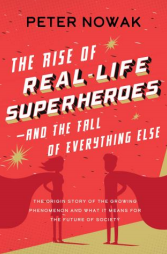 中文书名：《现实生活中超级英雄的崛起，以及其他一切的堕落》英文书名：THE RISE OF REAL-LIFE SUPERHEROES AND THE FALL OF EVERYTHING ELSE作    者：Peter Nowak出 版 社：Douglas & McIntyre代理公司：WCA/ANA/Cindy Zhang页    数：209页出版时间：2020年秋代理地区：中国大陆、台湾审读资料：电子稿类    型：大众文化 内容简介：流行文化兼科技作家彼得·诺瓦克的一本应时之作，一部惊人之作。   就在超级英雄们似乎无法再大的时候，《黑豹》（Black Panther）获得了最佳影片（Best Picture）提名，《复仇者：终结战》（Avengers: Endgame）以十亿美元的票房首次亮相。2019年，超级英雄不仅仅主宰流行文化——他们就是是流行文化。超级英雄们正在变成现实，这不应该太令人震惊。这就像真的事实一样。全世界即使不是成千上万，也有成百上千的男男女女戴上面具，穿上戏装，走上街头，打击犯罪，帮助无助的人们。他们不仅仅是过去可能居住在地下室的书呆子，他们来自各行各业，由于各种因素的综合作用，他们的数量在世界各地在不断增长：漫画书文化在主流媒体中的崛起，对权威的日益幻灭，互联网的有利影响，不带有不良后果的对名气和恶名的渴望。许多人承认他们的活动是自我疗伤的一种形式，是在一个让人很容易感到无能为力的世界里感到强大的一种方式。许多人还希望激励其他人也这样做：使社会摆脱集体冷漠。对一些人来说，现实生活中的超级英雄可能看起来像古怪的异类或危险的义务警员，但正如诺瓦克（Nowak）所说，他们也是原型；他们的工作是提醒我们人性中有更好的部分。《现实生活中超级英雄的崛起，以及其他一切的堕落》（THE RISE OF REAL-LIFE SUPERHEROES AND THE FALL OF EVERYTHING ELSE）审视这种现实生活中的超级英雄现象的起源和传播，它对所涉及之人的意义，最重要的是，它如何反映文化和整个社会。这本书不是关于那些正在试图拯救世界的人，而是那些想激励一个更好世界的人们。毕生漫画迷、资深记者彼得·诺瓦克走到源头，与世界各地现实生活中的超级英雄会面，了解他们的故事，追踪这一现象的兴起，调查其意义及其对社会未来的意义。作者简介： 彼得·诺瓦克（PETER NOWAK）是一名记者，在多个国家的顶级媒体工作20多年。诺瓦克的第一本书《性、炸弹和汉堡：战争、色情和快餐如何塑造现代科技》（Sex, Bombs and Burgers: How War, Porn and Fast Food Shaped Modern Technology）在7个国家出版，并位列加拿大畅销书排行榜数周时间。他的第二本书《3.0版人类：物种升级》（Humans 3.0: The Upgrading of the Species）在五个国家出版。《现实生活中超级英雄的崛起》融合了他的知识和兴趣，探讨了新闻、文化、英雄主义和未来主义。谢谢您的阅读！请将回馈信息发至：张滢（Cindy Zhang)安德鲁·纳伯格联合国际有限公司北京代表处北京市海淀区中关村大街甲59号中国人民大学文化大厦1705室，100872电 话：010-82504506传 真：010-82504200Email:  Cindy@nurnberg.com.cn 网 址: http://www.nurnberg.com.cn 新浪微博：http://weibo.com/nurnberg 豆瓣小站：http://site.douban.com/110577/ 微信订阅号：安德鲁书讯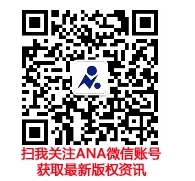 